南京市市级公益创投项目采购文件项目编号：NJMZ-2019022417          项目名称：2019年度南京市市级公益创投其他服务项目第五批江苏大友招标代理咨询有限公司二〇一九年二月第一章 竞 标 邀 请江苏大友招标代理咨询有限公司（以下简称“代理机构”）受南京市民政局（采购单位名称，以下简称“采购人”）委托，就2019年度南京市市级公益创投其他服务项目第五批（项目名称）进行采购，兹邀请符合资格条件的应标人竞标。1、项目编号：NJMZ-2019022417项目名称：2019年度南京市市级公益创投其他服务项目第五批2、项目预算： 45万元3、应标单位应具备下列资格条件：（1）依法登记具有独立法人资格、成立时间1年以上且上年度年检合格的社会组织，承接10万元项目的社会组织须成立两年以上，专职社工1人及以上；承接10-15万元项目的社会组织须成立两年以上，专职社工2人及以上；承接15-20万元项目的社会组织等级评估在3A及以上，专职社工3人及以上（专职社工须提供社保证明）；（2）具有健全的法人治理结构，完善的内部管理制度和民主监督制度；（3）具备提供服务所必需的场所、设备和专业执行团队（提供相应证明材料）；（4）有独立的银行账户（提供银行开户许可证复印件）；（5）具备采购单位提出的其他专业方面资质要求（见项目要求说明）；（6） 在参加竞争前三年内没有重大违法记录，社会信誉及运作状况良好；（7）公益创投资金使用承诺书（格式详见附件五）；（8）法律、法规和规范性文件规定的其他条件；（9）本次公益创投项目不接受联合体应标；（10）竞标34社联会的社会组织，除需满足项目竞标基本条件外，还需提供项目落地街道、区民政局同意申报项目的证明文件（街道、区民政局盖章）。4、应标人投标项目分包数不超过2个，这里所称的项目分包是指本年度市级公益创投所有的项目，共计123个分包。5、竞标项目简要说明： （1）本批次项目主要针对2019年南京市市级公益创投其他服务项目第五批进行竞标。标的物为其他服务3个项目。应标人需按照项目需求和预期目标完成项目的方案设计、组织实施、接受评估等相关的服务承诺。（2）项目分包及资助金额见下表（具体内容见应标文件第三章项目需求）（3）项目设计须以个案服务为主，实施过程中不得有商业营销行为。（4）项目成交方须接受采购方或采购方委托第三方机构组织开展的绩效评估。项目成交方须如实记录项目进展情况并保存该项目执行过程中产生的所有台账资料（如工作计划方案、服务工作档案、活动记录、发票等）。（5）项目服务满意率在85%以上，满意率测评由成交方自行组织并存档，采购方或采购方委托的第三方机构将进行抽查。（6）不得以相同项目重复套取财政性资金。6、本次应标免交保证金。采购文件可在南京市民政局（http://mzj.nanjing.gov.cn/）、江苏大友招标代理咨询有限公司（www.jsdayou.cn）网站自行下载。7、实施周期：1年 8、应标文件份数：一式叁份（一份正本、贰份副本），每份应标文件须清楚标明“正本”或“副本”。应标一览表和实质性资格证明文件一式肆份，叁份为应标文件正副本内材料，一份单独装在信封中与应标文件一同递交作为采购单位评审前资质审查依据。9、本批次项目三个分包的应标文件接收时间、地点及评审时间、地点分包一和分包二 应标文件接收时间：2019年03月11日08:30应标文件接收截止时间：2019年03月11日09:00评审时间：2019年03月11日09:00评审地点：南京市鼓楼区云南北路77号南泰大厦10楼会议室分包三应标文件接收时间：2019年03月07日13:00应标文件接收截止时间：2019年03月07日13:30评审时间：2019年03月07日13:30评审地点：南京市鼓楼区云南北路77号南泰大厦10楼会议室10、资格预审：请有意向应标人携带相关资质证明文件复印件（社会组织登记证书、组织机构代码证复印件、银行开户许可证复印件）在2019年3月6日上午09:00-11:30，下午13:30-17:30时（北京时间，非工作日除外）前到南京市鼓楼区江东北路95号三楼会议室进行资格预审。11、集中答疑：签到开始时间：2019年02月28日14：00；签到截止时间：2019年02月28日14：30；地点：南京市江东中路259号新城大厦E座3楼大会议室（停车不便，建议乘坐公共交通前往，地铁2号线奥体东站下车，4号口出站）。12、采购单位联系方式联系人：凌海青联系电话：025-83635683地址：南京市江东中路259号新城大厦25楼电子邮箱：njmzsgj@163.com13、招标代理机构联系方式联系人：顾媛、徐瑜联系电话：025-69576327、025-69576330传  真：025-69576334邮编：210008第二章 应 标 人 须 知一、总    则1、适用制度1.1 根据南京市民政局有关规定办法，遵循公平、公正、公开原则。2、定义	2.1 “应标人”是指参加南京市民政局购买服务项目应争，并符合采购文件规定资格条件的法人。2.2 “服务”指本采购文件中所述项目及相关服务。2.3 “用户”是指直接使用或接受服务的单位、个人。3、应标费用3.1 应标人应承担所有与准备和参加应标有关的费用，无论采购结果如何，代理机构和采购人在任何情况下均无义务和责任承担这些费用;二、响应文件编制1、应标人应当按照竞标文件的要求编制响应文件，并对其提交的响应文件真实性、合法性承担法律责任。2、响应文件的语言、计量单位、货币和编制2.1 提交的响应文件、技术文件和资料，包括图纸中的说明，以及应标人与代理机构就有关竞标的所有来往函电均应使用中文。响应文件中若有英文或其他语言文字的资料，应提供相应的中文翻译资料。对不同文本响应文件的解释发生异议的，以中文文本为准。2.2 应标人所使用的计量单位应为国家法定计量单位。2.3 应标人应用人民币报价。2.4 响应文件应字迹清楚、内容齐全、不得涂改。如有修改，修改处须有应标人公章或法定代表人或其授权应标代表签字。2.5 响应文件应按照应标文件规定的顺序，统一用A4规格幅面打印、装订成册并编制目录，由于编排混乱导致响应文件被误读或查找不到，责任由应标人承担。2.6 应标人应在响应文件中写清相应的项目编号、项目名称、应标人名称、地址、电话、传真等。2.7 响应文件同时应提交文件的电子版本。3、响应文件的组成3.1 应标人应当根据应标文件要求编制响应文件，并根据自己的商务能力、技术水平对应标文件提出的要求和条件逐条标明是否响应。响应文件由商务部分、技术部分、价格部分，以及其他部分组成。3.2 响应文件的商务部分。商务部分是证明应标人有资格参加应标和成交后有能力履行合同的文件，这些文件应能满足竞标采购文件的要求，包括但不限于下列文件，其中加※项目不得有缺失或无效：（1）※ 应标申请及声明；（2）※法定代表人授权委托书及委托代理人的身份证明文件的复印件； （3）※第一章竞标公告中第 2项规定的资格证明文件；（4）应标人认为需要提供的其他资格证明文件和商务资料。三、应标须知1、在提交响应文件时间截止后，代理机构在规定的时间和地点组织评审小组进行评审。2、 评审工作由代理机构负责组织，具体评审事务由依法组建的评审小组负责。3、应标单位提交的应标书及相关资料，均应使用中文，计量单位应为国家法定计量单位，应用人民币报价，报价单位为“元”。4、应标书应字迹清楚、内容齐全、不得涂改。如有修改，修改处须有应标单位公章或应标专用章和法定代表人或其授权的应标单位代表签字。5、应标书应按照项目应标书要求的格式顺序，统一用A4规格幅面打印、装订成册并编制目录，由于编排混乱导致应标书被误读或查找不到，责任由应标单位承担。应标单位应在应标书中写清相应的项目编号、项目名称、应标单位全称、地址、电话、传真等。6、本次应标活动不收取任何费用。应标单位应承担所有与准备和参加应标有关的费用，无论采购结果如何，采购单位在任何情况下均无义务和责任承担这些费用。7、应标单位应当根据项目应标书要求编制应标书，应标书应对项目应标书提出的要求和条件作出实质性响应，提供相关资料（如白皮书、彩页、手册、评估报告等），未提供资料的，评标时不予认可。8、应标单位根据项目应标书载明的采购项目实际情况，拟在成交后将成交项目的非主体、非关键性工作交由他人完成的，应当在应标书中载明。9、应标书的正本和副本均由应标单位法定代表人或经正式授权并对应标单位有约束力的委托代理人签字。10、应标单位应当将应标书密封，密封不当，做废标处理，在项目要求提交应标书的截止时间前，将密封的应标书送达应标地点。不接受电话、邮寄、传真。11、应标单位在应标截止时间前，可以对所递交的应标书进行补充、修改或撤回。补充、修改的内容应当按照项目应标书要求签署、盖章，并作为应标书的组成部分。12、应标截止时间之后，应标书不得撤回，截止时间之后送达的不予受理；如果撤回的，两年内不得承接采购单位购买服务项目。四、应标程序1、评审小组评审应标人所递交的响应性文件，并根据应标文件规定的程序、评定成交的标准等事项与实质性响应竞标文件要求的应标人进行评审。未实质性响应竞标文件的响应文件按无效处理，评审小组将告知有关应标人。2、 评审过程中，评审小组根据应标文件和竞标情况可能实质性变动采购需求中的技术、服务要求以及合同草案条款。实质性变动是应标文件的有效组成部分，评审小组将以书面形式通知所有参加竞标的应标人。3、 应标人应当按照应标文件的变动情况和评审小组的要求重新提交响应文件，并由其法定代表人或授权代表签字或者加盖公章。4、出现下列情形之一的响应文件按照无效处理：（1）不具备竞标文件中规定资格条件的；（2）未实质性响应应标文件要求的；（3）不符合法律、法规和应标文件规定的其他实质性要求的。5、出现下列情形之一的，竞标终止：（1）因情况变化，不再符合规定的竞标采购方式适用情形的；（2）所有应标人的响应文件被评审小组认定为无效的；（3）出现影响采购公正的违法、违规行为的；（4）应标人的最终报价超过采购预算的；（5）因重大变故，采购任务取消的；（6）采购人需求发生重大变化暂时不能确定或应标人提供的服务不能满足需求等。6、评定成交方法和标准6.1 采用综合评分法。即在最大限度地满足竞标文件实质性要求前提下，按照竞标文件中规定的各项因素进行综合评审后，以评审总得分最高的应标人作为成交候选应标人或者成交应标人的评审方法。6.2 综合评审的主要因素是：技术、服务、业绩、财务状况、信誉等。6.3 评审标准详见文件第四章。7、确定成交应标人7.1 在综合比较与评价后按照得分高低顺序对应标人进行排列。得分相同的，按报价由低到高顺序排列。得分且报价相同的，由评审小组成员票决。评审小组将严格按照采购文件的要求和条件进行比较,根据评审办法直接确定成交单位或推荐出成交候选应标人。7.2 成交应标人确定后，将在采购信息发布媒体上公告，成交应标人及时到代理机构领取成交通知书。7.3 成交通知书对采购人和成交应标人具有同等法律效力。7.4 成交通知书发出后，成交应标人除发生法律规定的不能预见、不能避免并不能克服的客观情况外不得放弃或拒绝签订合同的。7.5 代理机构对未成交的应标人不作未成交原因的解释。7.6 所有响应文件都将作为档案保存，不论成交与否，代理机构均不退回。五、关于评审1、代理机构将组织评审工作。应标单位应派代表准时参加，须签名报到。2、评审时，代理机构将邀请评委检查应标书的密封情况，经确认无误后，由代理机构工作人员当众拆封。3、评标委员会将就应标书及应标单位代表陈述有关内容进行质疑，应标单位代表应如实应答（时间共15分钟，陈述5分钟，超时影响分值，质疑10分钟）。4、应标书的大写金额与小写金额不一致的，以大写金额为准；总价金额与按单价金额不一致的，以单价金额计算为准；单价金额小数点有明显错位的，应以总价为准，并修改单价。5、由代理机构负责组建评标委员会履行下列职责：（1）审查应标书是否符合项目应标书要求，并做出评价；（2）要求应标单位对应标书有关事项做出解释或者澄清；（3）推荐成交候选应标单位名单，或者按照项目自主采购文件规定直接确定成交单位；（4）报告非法干预评标工作的行为。6、评审小组由采购单位代表、有关专家、业内代表等组成，独立开展评审工作。7、应标书的资格性检查。依据法律法规和项目应标书的规定，对应标书中资格证明等进行审查，以确定应标单位是否具备应标资格。应标书有下列情况之一的，在资格性、符合性检查时按照无效应标处理：（1）未按照项目应标书规定要求密封、签署、盖章的；（2）不具备项目应标书中规定资格要求的（仅审查采购单位根据采购项目的特殊要求规定的特定条件）；（3）应标的计划服务总指标量低过本项目规定的服务总指标（最低限量）；（4）只对本项目部分内容进行应标；（5）不同应标单位的应标书载明的项目管理成员为同一人；（6）不同应标单位的应标书异常一致或者应标报价呈规律性差异；（7）不同应标单位的应标书相互混装；（8）服务承诺和付款条件未响应应标要求的；（9）不符合法律、法规和项目应标书规定的其他实质性要求的。8、应标书的符合性检查。依据项目应标书规定，从应标书的有效性、完整性和对项目应标书的响应程度进行审查，以确定是否对项目应标书的实质性要求作出响应。实质性要求是指本项目应标书中用 “必须”或“应（应当）”等其他文字说明的要求。9、有下列情形之一的予以废标，同时将废标理由通知所有应标单位：（1）无应标单位或应标单位的评分均低于75分；（2）应标单位的报价均超过了采购预算；（3）因重大变故等不可抗力原因，采购任务取消的。10、澄清有关问题。对应标书中含义不明确、同类问题表述不一致或者明显文字和计算错误的内容，评标委员会可以要求应标单位作出必要的澄清、说明或者补正。应标单位的澄清、说明、补正应当采用书面形式，由其授权代表签字，但不得超出应标书的范围或者改变应标书的实质性内容。11、原则上采用综合评分法。即在最大限度地满足项目应标书实质性要求前提下，按照项目应标书中规定的各项因素进行综合评审后，以评标总得分最高的应标单位作为成交候选应标单位或者成交单位的评审方法。12、综合评分的主要因素由项目应标书确定。13、经采购单位同意，可采用其他评分方法。六、关于确定成交单位或成交候选单位1、按照项目评审规定直接确定成交单位或成交候选单位确定后，将成交结果发布媒体进行公示，公示期为三个工作日，公示期内无应标单位质疑的，向成交候选单位发出成交通知书。2、成交通知书发出后，成交单位无正当理由不与采购单位签订合同的，将其列入不良行为记录名单，在一至三年内禁止参加南京市民政局采购活动。3、评审小组根据全体评审成员签字的原始评审记录和评审结果编写评审报告。4、代理机构将采取必要措施，保证评标在严格保密的情况下进行。任何单位和个人不得干预影响评标。5、凡是与审查、澄清、评价和比较应标的有关资料等，均不向应标单位及与评标无关的其他人员透露。七、签订合同1、成交单位应当自成交通知书发出之日起三十日内，按照约定与采购单位签订合同。2、采购单位不得向成交单位提出任何不合理的要求作为签订合同的条件，不得与成交单位私下订立背离合同实质性内容的协议。3、成交单位因不可抗力或者自身原因不能履行合同的，采购单位可以视情与排位在成交单位之后第一位的成交候选应标单位签订合同，以此类推。4、合同履行中，项目有关经费使用应参照南京市财政部门有关规定执行，并接受采购单位委托的第三方机构进行抽查审计。采购单位需追加金额时，在不改变合同其他条款的前提下，可以与成交单位协商签订补充合同，但所有补充合同的采购金额不得超过原合同采购金额的百分之十。成交单位项目执行最终金额超过竞标金额，超出部分资金由应标人自行承担，采购单位不予追加经费。5、合同履行中，成交单位应与采购单位保持联系，及时向采购单位报告项目进展情况，接受采购单位委托的第三方机构对项目实施情况进行评估。八、咨询和诚信1、询问1.1 应标人对采购活动事项有疑问的，可以向代理机构提出询问，代理机构将在两个工作日内作出答复，但答复的内容不涉及商业秘密。2、质疑2.1 应标人认为采购文件、采购过程和成交结果使自己的合法权益受到损害的，可以在知道或者应当知道其权益受到损害之日起七个工作日内，将质疑文件原件送达代理公司。2.2 质疑文件应包括以下主要内容，并按照“谁主张、谁举证”的原则，附上相关证明材料。否则，代理机构不予受理：（1）质疑项目名称、项目编号、包号、采购公告发布时间、评审时间；（2）提起质疑的日期、具体的质疑事项及事实根据（具体条款）；（3）认为自己合法权益受到损害或可能受到损害的相关证据材料。（4）质疑应标人名称、地址、邮编、联系人、联系电话（包括座机、手机、传真号码等）；（5）质疑函应当署名，质疑人为自然人的，应当由本人签字并附有效身份证明；质疑人为法人或其他组织的，应当由法定代表人签字并加盖单位公章。（6）应标人委托代理质疑的，应当提交授权委托书，并载明委托代理的具体权限和事项。2.3质疑应标人是指直接参加本项目采购活动的应标人；对采购文件提出质疑的，应自应标人获得采购文件之日起计算，且应当在提交响应截止之日前提出；对采购过程提出质疑的，自采购程序环节结束之日起计算；对采购结果提出质疑的，自采购结果公告之日起计算。2.4 代理机构在收到应标人的书面质疑后将及时组织调查核实，在七个工作日内作出答复，并以书面通知质疑应标人和其他有关应标人，答复的内容不涉及商业秘密。代理机构遵循“谁过错谁负担”的原则，有过错的一方承担调查论证费用。3、投诉3.1 质疑应标人对代理机构的答复不满意，或代理机构未在规定的时间内作出答复的，可以在答复期满后十五个工作日内向采购项目同级行政主管部门投诉。4、诚实信用4.1 应标人之间不得相互串通报价，不得妨碍其他应标人的公平应争，不得损害采购人和其他应标人的合法权益。4.2 应标人不得以向代理机构工作人员、评审小组成员行贿或者采取其他不正当手段谋取成交。4.3 应标人不得虚假质疑和恶意质疑，并对质疑内容的真实性承担责任。应标人或者其他利害关系人通过捏造事实、伪造证明材料等方式提出异议或投诉，阻碍采购活动正常进行的，属于严重不良行为，代理机构将提请行政主管部门将其列入不良行为记录名单，并依法予以处罚4.4 应标人不得虚假承诺，否则，按照提供虚假材料谋取成交处理。4.5 应标人应自觉遵守竞标、评审纪律，扰乱评审、评审现场秩序的，属于失信行为。九、其他1、应标单位递交应标书后视同确认并接受以上内容。2、关于项目的未尽事宜由采购联系人负责。第三章 项 目 需 求一、项目说明：（一）项目简介本项目为2019年度南京市市级公益创投其他服务项目第五批，共计3个分包项目，扶持资金共45万元。（二）服务内容1、其他服务内容指引清单：具体需求：注：（1）应标人须根据服务内容指引清单及具体需求表中所规定的实施地域、服务内容等要求设计项目实施方案。（2）“实施区域范围”一栏中，若为“不限定”，应标单位可根据项目预算及方案设计在该区划任意街道或社区实施服务项目。（3）“实施区域范围”的最小单位为社区。3、实施周期及服务对象：实施周期：1年服务对象：服务对象为实施区域内的群体，每个项目直接受益人不得少于50人，项目需求表中有特殊要求的，以需求表要求为准。4、项目标准：（1）广泛性：项目所回应的问题是广大城乡社区居民共同面临的，具有普遍推广的必要性。（2）针对性：设计针对明确的受益群体，有精准的定位，直接受益人数不少于50人。（3）公益性：以服务民生和追求社会效益为主要目的，符合公共利益，项目服务指向明确，公益色彩突出。（4）可操作性：项目具备良好的社区基础和群众基础，符合政府相关政策导向，资金投入可以产生预期的社会效益。（5）可持续性：项目具有清晰的发展模式，在资助期结束后有持续运作的可能，可在条件类似的地区推广、复制。二、执行要求（一）项目实施方案要求应重点围绕以下6个方面以概述的方式提供说明材料：1、项目的需求分析；2、项目目标和内容；3、项目进度安排；4、项目实施人员力量构成；5、项目资金的详细安排；6、项目实施中可能遇到的风险预测及应对方案。（二）项目经费使用要求本项目经费为固定金额扶持，应标单位须根据项目方案设计认真编制项目经费预算，主要用于：1、为实现项目预期目标而付出的直接相关成本。2、行政管理费用且不超过项目总金额10%。3、项目资金不用于固定资产购置，不得直接向受益对象发放现金，不得发生其他捐赠、赞助支出。4、其他从财政性资金使用以及市公益创投相关文件规定。对项目资金使用、管理中存在擅自改变专项资金用途，或者骗取、挪用专项资金等行为，按有关规定进行处理并追究有关单位及其相关人员法律责任。第四章 项目评审标准说明 ：1、评标分值以百分为算，评审标准内容不够可另附页。2、所有认证、证明和业绩均以有效的复印件为依据。3、连续三年获得市公益创投资助且评估等级3A以上可加2分。4、竞标组织党员获得区委、区委组织部门以上单位颁发的优秀党员、优秀党务工作者等荣誉称号的，在最终评分基础上加2分。 第五章  应 标 文 件 格 式应标人全称（加盖公章）：应标人性质：社会组织应标项目： (名称自拟)项目名称：（应标文件名）分包号：项目编号：其他需要说明的内容：1、应标单位密封应标文件后须将该页内容打印黏贴在应标文件外封皮2、应标人全称一栏必须加盖应标单位公章。应  标  文  件项目名称：项目分包：项目编号：应标项目：应标人：                   日  期：                   应标主要文件目录一、资信证明文件二、资格性和符合性检查对照表 附件一、应标一览表附件二、应标申请及声明附件三、法定代表人授权书附件四、无重大违法记录声明格式附件五、公益创投资金使用承诺书格式附件六、项目申报书附件七、关于支持街道试点成立社区社会组织联合会深化三社联动机制建设的实施意见一、资信证明文件（一）实质性资格证明文件目录（1）有独立的银行账户（提供银行开户许可证复印件）；（2）具备提供服务所必需的场所、设备和专业执行团队（提供相应证明材料）；（3）具备采购单位提出的其他专业方面资质要求（见竞标项目要求说明）。应标一览表和实质性资格证明文件一式四份，三份为应标文件正副本内材料，一份单独装在信封中与应标文件一同递交作为采购单位评审前资质审查依据。（二）非实质性资格证明材料目录（1）社会组织评估等级证明、受政府行政管理部门表彰的荣誉证书等相关材料复印件；（2）有与政府合作项目的经历（提供媒体对项目的宣传报道、项目图片文字等材料）二、资格性和符合性检查对照表项目名称：项目编号：附件一、应标一览表（格式）项目名称：2019年度南京市市级公益创投         项目第     批项目编号：               分 包 号：               应标人名称（盖章）：                               说明：竞标一览表和实质性资格证明文件一式五份，四份为应标文件正副本内材料，一份单独装在信封中与应标文件一同递交作为采购单位评审前资质审查依据。附件二、应标申请及声明（格式）致： 南京市民政局根据贵方         号竞标邀请，正式授权下述签字人                        (姓名和职务)代表应标人               （应标人名称），提交应标文件正本壹份，副本贰份。据此函，签字人兹宣布声明和承诺如下：1、我们的资格完全符合政府采购法和本次竞标要求，我们同意并向贵方提供了与竞标有关的所有证据和资料。2、按竞标要求，项目名称：                 ，项目编号：              应标总报价为（大写）       元人民币。3、我们已详细审核全部应标文件及其有效补充文件，我们放弃对竞标文件任何误解的权利，无论评审结果如何，我们不对竞标文件本身提出质疑。4、我们同意从规定的评审日期起遵循本竞标文件，并在规定的竞标有效期期满之前均具有约束力。5、如果在评审后规定的竞标有效期内撤回应标，我们的应标保证金贵方不予退还。6、应标截止时间结束后参加竞标的应标人不足三家的，或在评标期间出现符合专业条件的应标人或者对竞标文件作出实质响应的应标人不足三家情形的，我们酌情决定是否参加当场变更的应争性谈判或单一来源方式采购。7、一旦我方成交，我方将根据竞标文件的规定严格履行合同，并保证于承诺的时间完成货物的启动/集成、调试等服务，交付采购人验收、使用。8、我方决不提供虚假材料谋取成交、决不采取不正当手段诋毁、排挤其他应标人、决不与采购人、其它应标人或者代理机构恶意串通、决不向采购人、政府代理机构工作人员和评委进行商业贿赂、决不在采购过程中与采购人进行协商谈判、决不拒绝有关部门监督检查或提供虚假情况，如有违反，无条件接受贵方及相关管理部门的处罚。9、与本应标有关的正式联系方式为：地   址：                       电   话：                       传   真：                       开户银行：银行账号：应标人授权代表姓名（签字）：         应标人名称（章）：                 日    期：       年    月    日附件三、法定代表人授权书（格式）本授权书声明：            （应标人名称）            （法定代表人姓名、职务）授权            （被授权人的姓名、职务）为我方就项目应标活动的合法代理人，以本单位名义全权处理一切与该项目应标有关的事务。本授权书于     年     月      日签字或盖章生效，特此声明。法定代表人签字或盖章：                  职    务：                              单位名称：                              代理人（被授权人）签字盖章：            职    务：                              单位名称：                              应标人名称（公章）：                     日     期：                             附件四、无重大违法记录声明格式无重大违法记录声明南京市民政局：    我单位                 （应标单位名称）郑重声明：     参加政府采购活动前3年内在经营活动中                （在下划线上如实填写：有或没有）重大违法记录。                            声明人：（公章）附件五、公益创投资金使用承诺书格式公益创投资金使用承诺书南京市民政局：我单位                 （应标单位名称）已认真阅读市级公益创投项目招标文件中资金使用的各项规定，为保证中标后资金的安全、合理使用，我单位郑重承诺： 1、保证严格按照项目竞标文件中写明的内容推进项目实施，不以任何形式和借口截留、挪用项目资金；2、我单位在收到项目资金后，严格按照《民间非营利组织会计制度》进行财务管理，遵守项目招标文件中的各项资金使用规定。                             承诺人：（公章）附件五、项目申报书（格式如下）南京市市级公益创投项目申报书标书编号： 项目名称: 申报单位: 填表日期：南京市民政局（监制）附件七、关于支持街道试点成立社区社会组织联合会深化三社联动机制建设的实施意见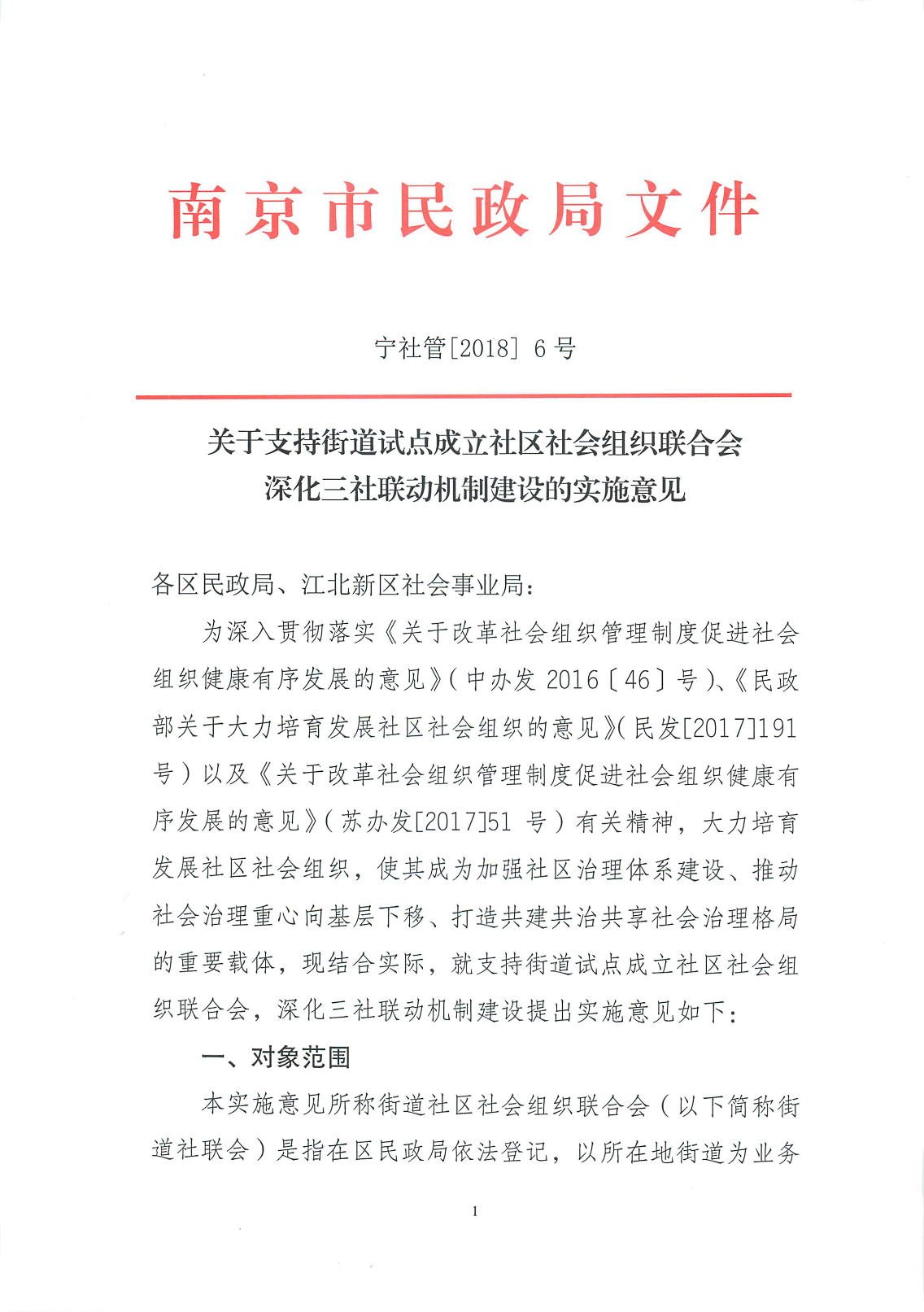 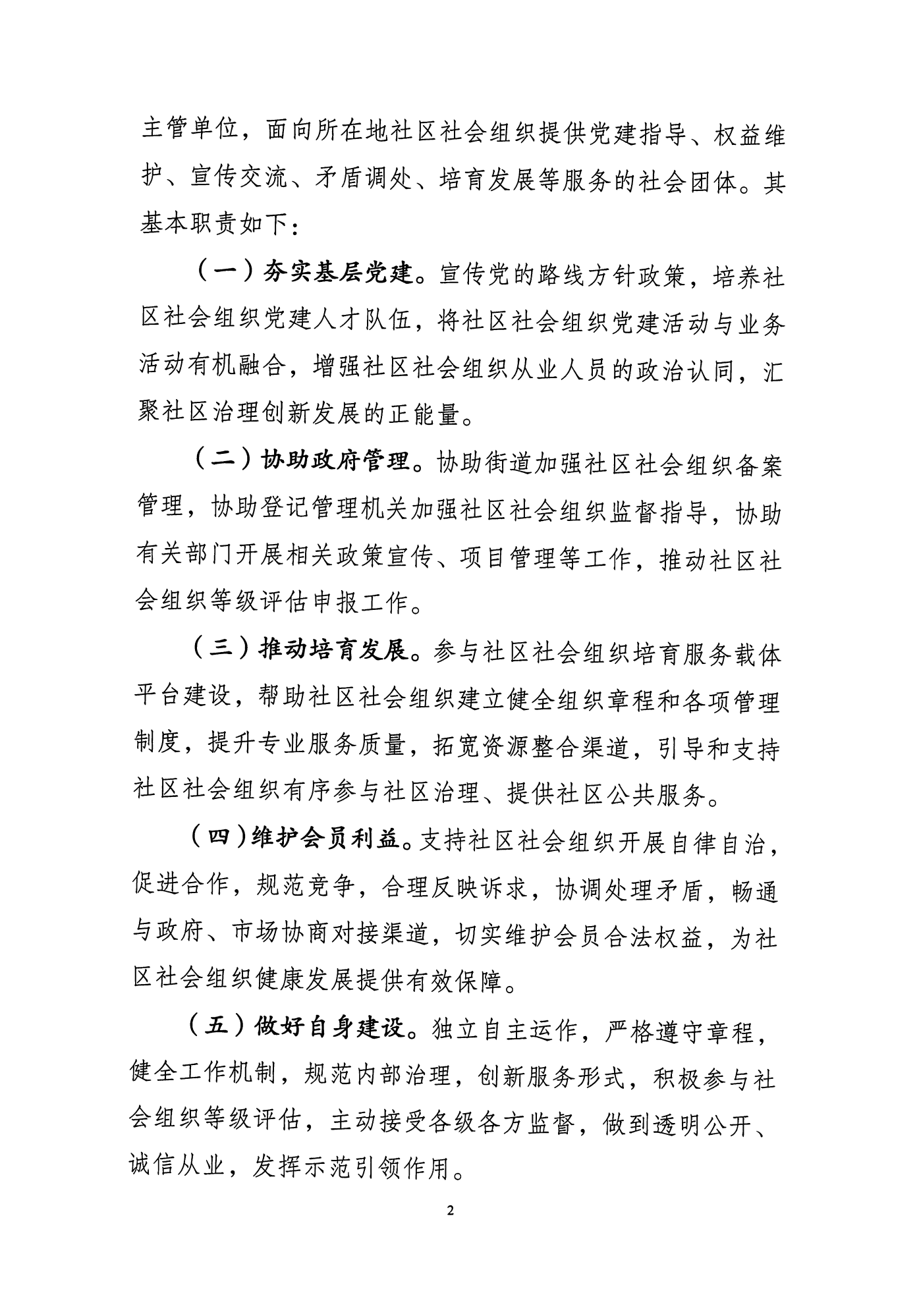 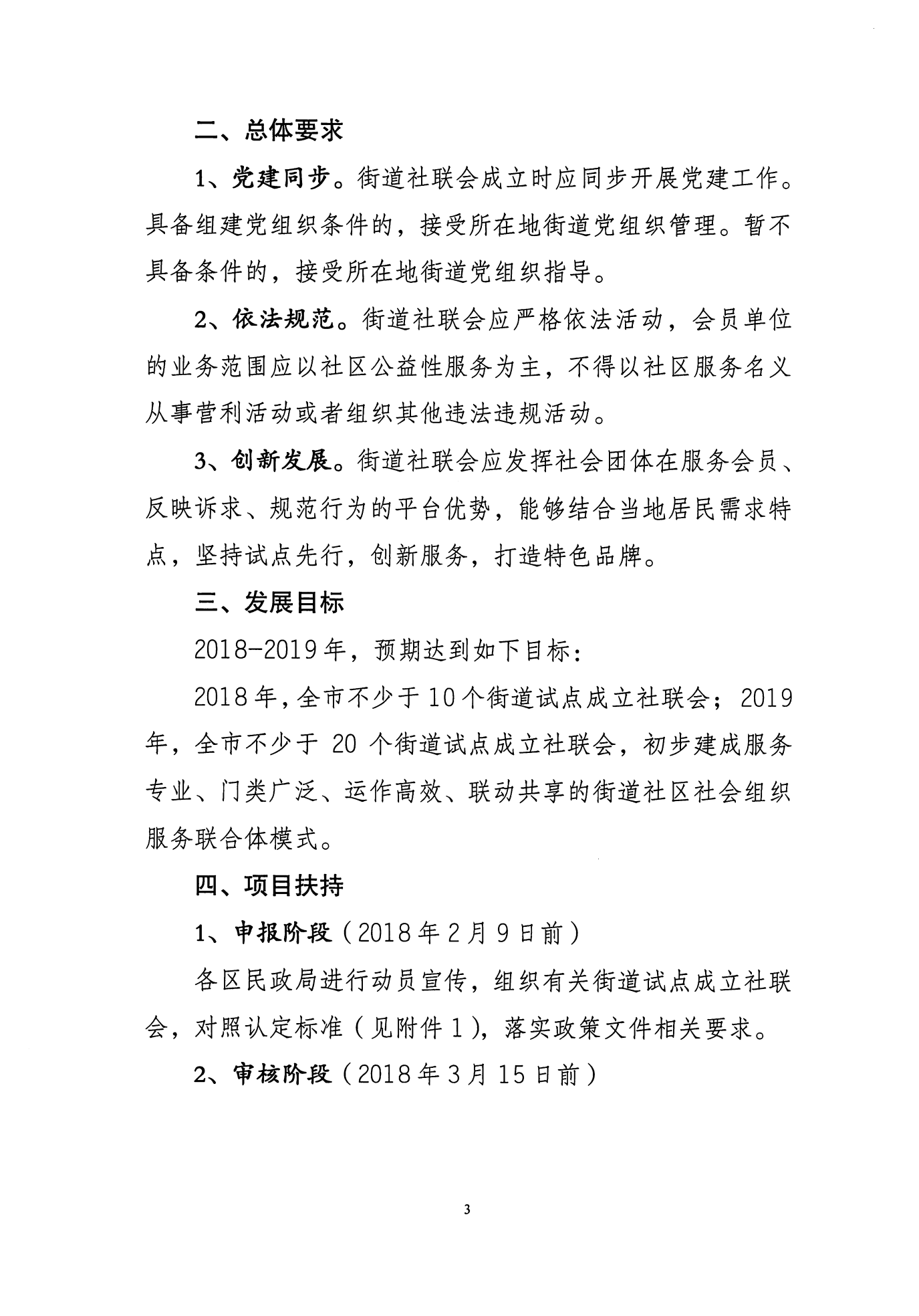 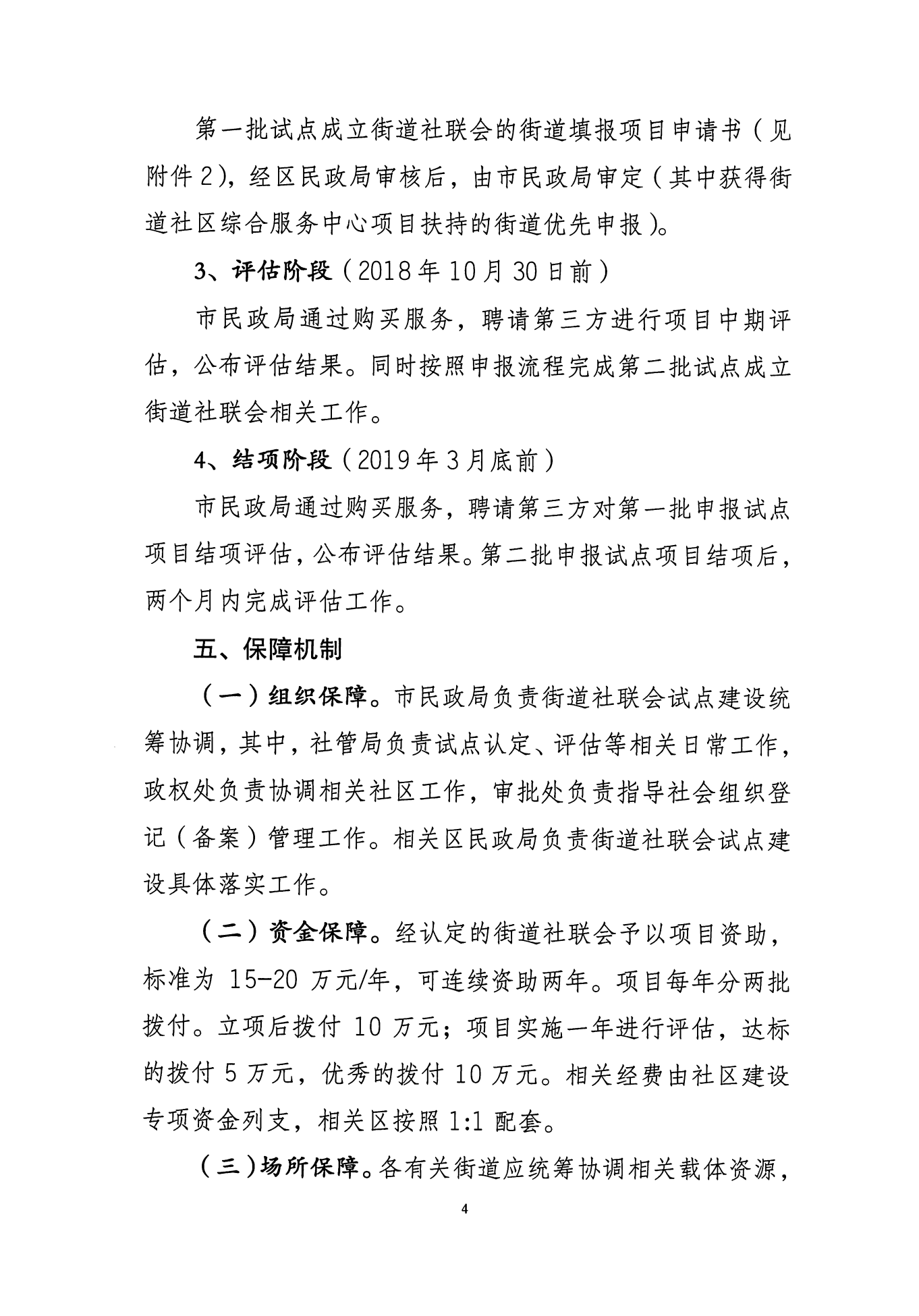 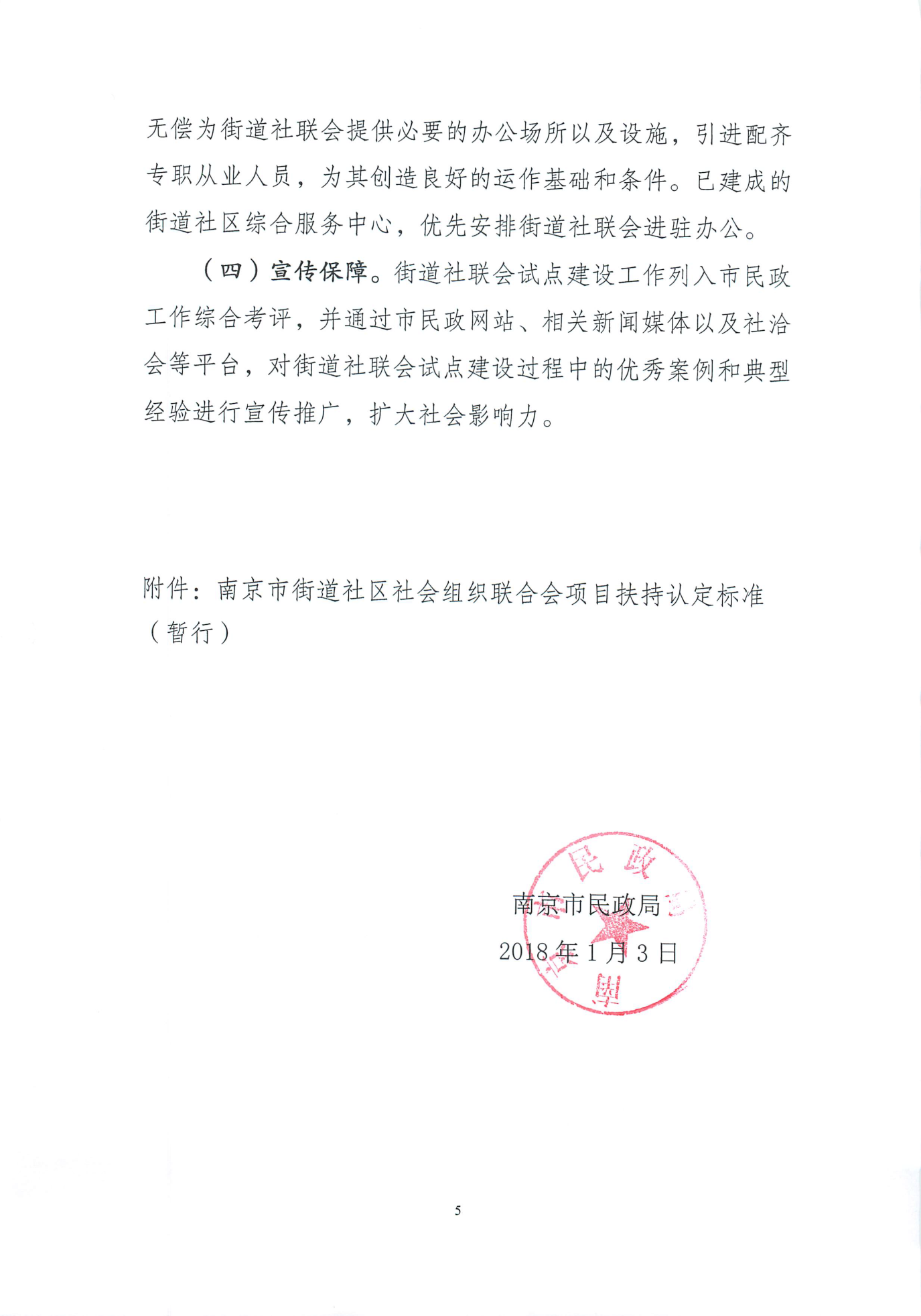 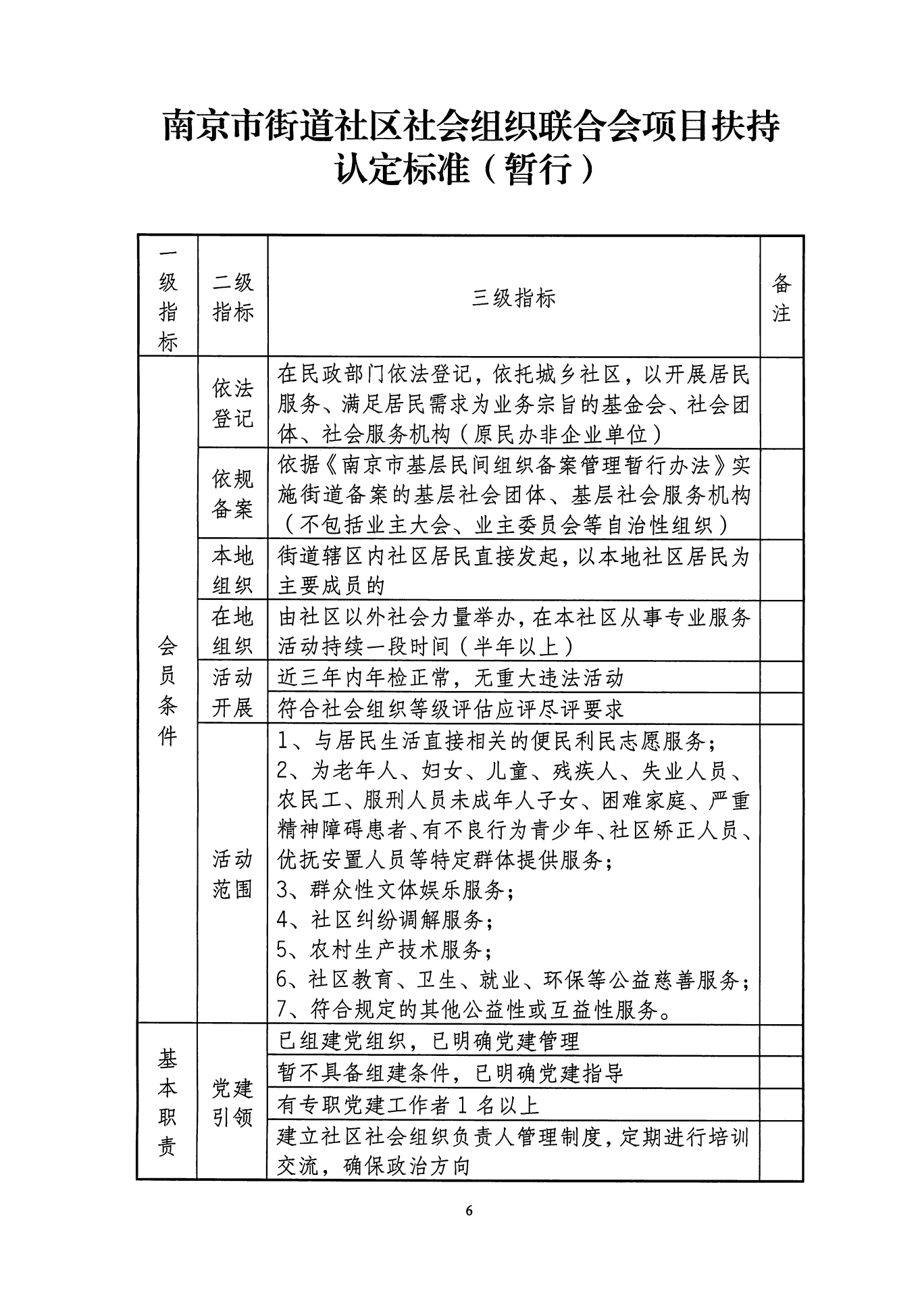 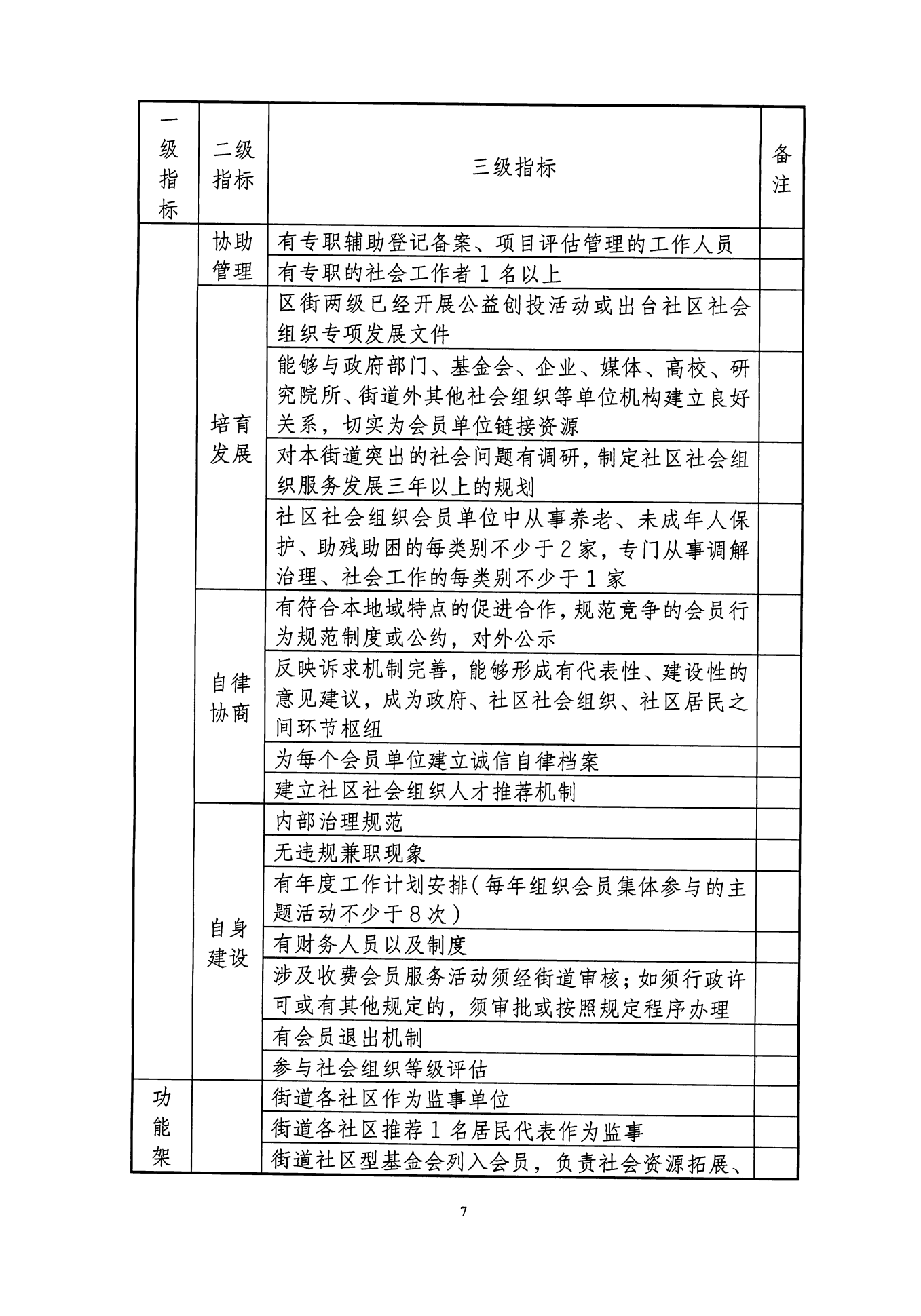 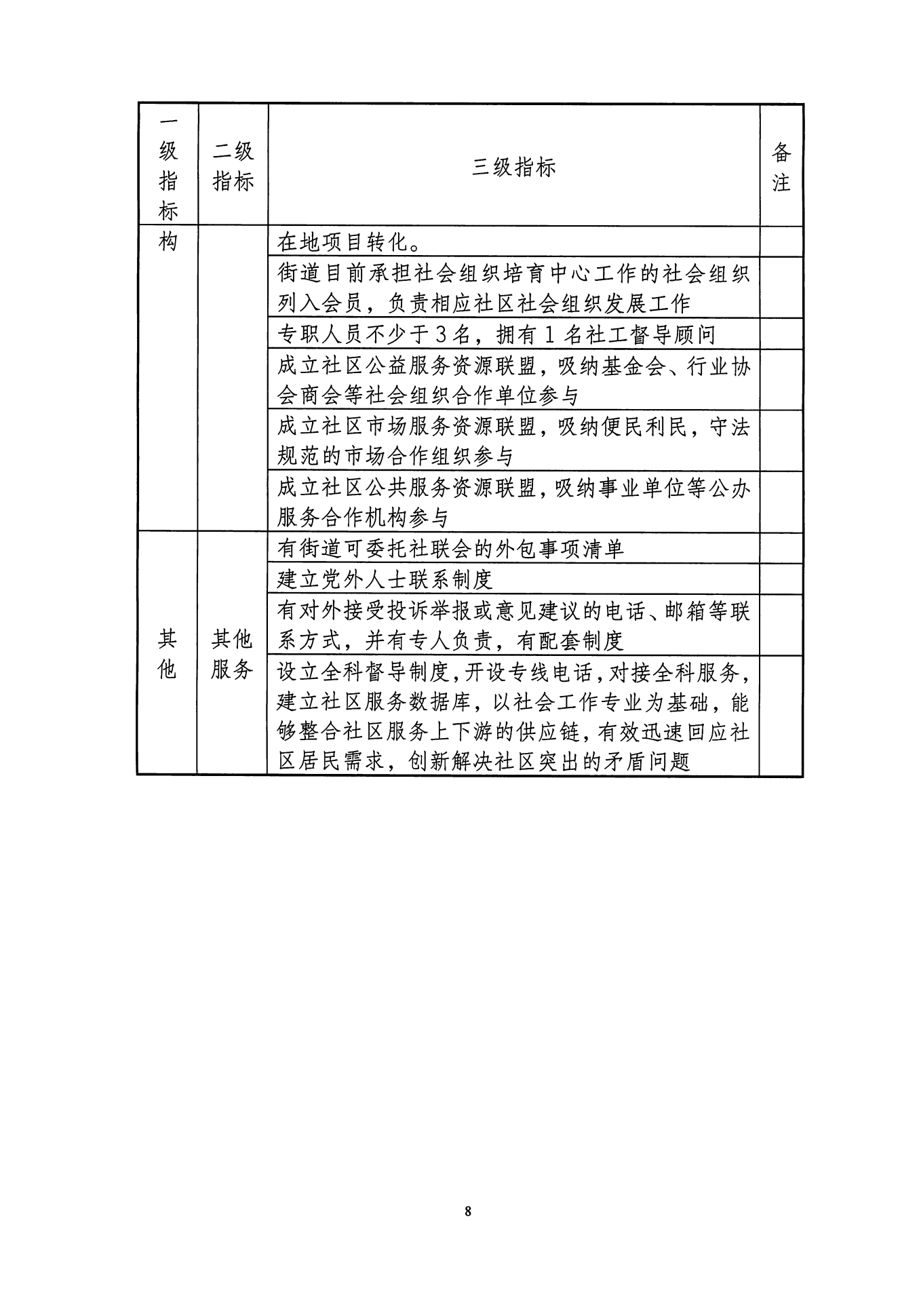 区划分包号实施区域范围资助金额（万元）六合区分包1雄州街道15六合区分包2竹镇街道15江北新区分包3大厂街道15类型序号主要范围其他服务34街镇级社区社会组织联合会培育促进服务（参考附件七）其他服务35无物业老旧小区治理其他服务36临终关怀、罕见病、癌症人群等社会支持服务其他服务37街道级社区综合服务中心发展社会组织支持性服务其他服务38其他具有首创性、示范性、高成长性、有利于促进社区治理、社会和谐的服务项目其他服务39社会组织参与脱贫攻坚项目区划分包号实施区域范围服务主要范围服务对象（人数）资助金额（万元）六合区分包1雄州街道34/15六合区分包2竹镇街道34/15江北新区分包3大厂街道3450-400人15一级指标二级指标编号三级指标（酌情评分：取小数点后一位）分值机构资质27组织机构（12）1机构组织架构和管理制度健全，最优为5分，其他酌情评分5机构资质27组织机构（12）2成立时间，2年以下2分，2-3年3分，3年以上4分4机构资质27组织机构（12）3评估等级在4A级以上的3分，3A级2分，3A级以下1分，未参加评估的0分3机构资质27业务能力（10）4有实施中央支持项目以及省、市级公益创投项目的经验，2个以上2分，1个1分，没有的0分。2机构资质27业务能力（10）5市级以上行政部门表彰（提供证明材料），有则得分，没有0分2机构资质27业务能力（10）6项目实施能够整合专业服务支持性资源，为项目运作提供相应专业服务或具有相应的技术支持条件。提供具体说明材料，酌情评分，最高不超过3分；机构具备一定的劝募或合作劝募能力（提供相关证明），酌情评分，最高不超过3分。本项合计不超过6分。6机构资质27财务规范（5）7财务制度健全，对比最优得3分，其他酌情评分；有会计人员（提供证明材料），得2分，没有不得分。本项合计不超过5分。5经费编制10经费编制（10）8经费预算以受益对象和公益活动为基础编列，酌情评分，最高不超过7分；项目有配套资金并提供相应证明材料，酌情评分，最高不超过3分。本项合计不超过10分。10实施方案58设计合理（14）9预算编制符合项目经费使用要求，支出合理，考虑全面，明细清晰，一般2分，较好4分，很好6分6实施方案58设计合理（14）10陈述答疑共15分钟，陈述时间为5分钟，答疑时间10分钟，陈述超时不得分。3实施方案58设计合理（14）11项目实施方案对现状、需求分析准确，酌情评分5实施方案58创新推广（22）12项目实施方案主题突出、中期、结项项目评估验收目标设定合理，量化明确、可操作性强、能够有效响应项目需求，很好为15分，较好为10分，一般为5分15实施方案58创新推广（22）13项目实施方案专业性强，紧扣社区实际，具有创新性和示范性，很好为7分，较好为4分，一般为2分7实施方案58信息公开（7）14项目有面向服务对象的信息公开联系反馈机制以及服务质量标准承诺机制， 最高得7分，其他酌情给分7实施方案58执行团队（15）15项目执行人员职业资格、学历和相关项目经验与项目要求相适应，酌情评分，最高不超过5分；项目执行人员岗位工作要求描述具体明确，责任清晰，团队人员稳定，酌情评分，最高不超过7分。本项最高不超过12分12实施方案58执行团队（15）16项目主管管理经验丰富，有较好地与政府部门沟通协商能力，酌情给分。3风险管理5风险管理（5）17对服务内容的质量控制和安全情况有明确的监督检查机制以及应急预案，对比优得5分，对比良好得3分，对比一般得1分，其他酌情评分5序号资格性和符合性响应内容是否响应（填是或者否）应标人制作的应标文件中的页码位置1依法登记具有独立法人资格、成立时间1年以上且上年度年检合格的社会组织，承接10万元项目的社会组织须成立两年以上，专职社工1人及以上；承接10-15万元项目的社会组织须成立两年以上，专职社工2人及以上；承接15-20万元项目的社会组织等级评估在3A及以上，专职社工3人及以上（专职社工须提供社保证明）2具有健全的法人治理结构，完善的内部管理制度和民主监督制度3具备提供服务所必需的场所、设备和专业执行团队（提供相应证明材料）4有独立的银行账户（提供银行开户许可证复印件）5具备采购单位提出的其他专业方面资质要求（见项目要求说明）6在参加竞争前三年内没有重大违法记录，社会信誉及运作状况良好7公益创投资金使用承诺书（格式详见附件五）8法律、法规和规范性文件规定的其他条件9本次公益创投项目不接受联合体应标10竞标34社联会的社会组织，除需满足项目竞标基本条件外，还需提供项目落地街道、区民政局同意申报项目的证明文件（街道、区民政局盖章）11社会组织评估等级证明、受市级以上政府部门表彰等相关材料复印件12类似项目运作经历应标项目（名称自拟）应标项目（名称自拟）应标项目（名称自拟）金    额金    额服务时间应标项目类型：应标项目类型：应标项目类型：应标项目类型：应标项目类型：应标项目类型：其他优惠承诺：其他优惠承诺：其他优惠承诺：其他优惠承诺：其他优惠承诺：其他优惠承诺：备注：1、所有价格均用人民币表示；2、总报价包括全部总价、培训、技术服务、必不可少的部件、标准备件、专用工具、技术资料等费用及其他交付买方正使用前的所有费用1、所有价格均用人民币表示；2、总报价包括全部总价、培训、技术服务、必不可少的部件、标准备件、专用工具、技术资料等费用及其他交付买方正使用前的所有费用1、所有价格均用人民币表示；2、总报价包括全部总价、培训、技术服务、必不可少的部件、标准备件、专用工具、技术资料等费用及其他交付买方正使用前的所有费用1、所有价格均用人民币表示；2、总报价包括全部总价、培训、技术服务、必不可少的部件、标准备件、专用工具、技术资料等费用及其他交付买方正使用前的所有费用1、所有价格均用人民币表示；2、总报价包括全部总价、培训、技术服务、必不可少的部件、标准备件、专用工具、技术资料等费用及其他交付买方正使用前的所有费用应标总价：（人民币）应标总价：（人民币）（小写）：（大写）：（小写）：（大写）：（小写）：（大写）：（小写）：（大写）：一、项目基本信息一、项目基本信息一、项目基本信息一、项目基本信息一、项目基本信息一、项目基本信息一、项目基本信息一、项目基本信息一、项目基本信息一、项目基本信息一、项目基本信息一、项目基本信息一、项目基本信息一、项目基本信息应标项目项目类型□社区融合项目（第一批）           □社区融合项目（第二批） □养老服务项目（第一批）           □养老服务项目（第二批） □养老服务项目（第三批）           □养老服务项目（第四批）□青少年服务项目（第一批）         □青少年服务项目（第二批）         □青少年服务项目（第三批）         □青少年服务项目（第四批）□调解治理项目（第一批）           □调解治理项目（第二批）□其他服务项目（第一批）           □其他服务项目（第二批）□其他服务项目（第三批）           □其他服务项目（第四批）□其他服务项目（第五批）           □其他服务项目（第六批）□其他服务项目（第七批）           □其他服务项目（第八批）□其他服务项目（第九批）           □其他服务项目（第十批）□社会组织党建项目（第一批）       □社会组织党建项目（第二批）□慈善救助项目（第一批）           □慈善救助项目（第二批）             □公益服务项目（第一批）□社区融合项目（第一批）           □社区融合项目（第二批） □养老服务项目（第一批）           □养老服务项目（第二批） □养老服务项目（第三批）           □养老服务项目（第四批）□青少年服务项目（第一批）         □青少年服务项目（第二批）         □青少年服务项目（第三批）         □青少年服务项目（第四批）□调解治理项目（第一批）           □调解治理项目（第二批）□其他服务项目（第一批）           □其他服务项目（第二批）□其他服务项目（第三批）           □其他服务项目（第四批）□其他服务项目（第五批）           □其他服务项目（第六批）□其他服务项目（第七批）           □其他服务项目（第八批）□其他服务项目（第九批）           □其他服务项目（第十批）□社会组织党建项目（第一批）       □社会组织党建项目（第二批）□慈善救助项目（第一批）           □慈善救助项目（第二批）             □公益服务项目（第一批）□社区融合项目（第一批）           □社区融合项目（第二批） □养老服务项目（第一批）           □养老服务项目（第二批） □养老服务项目（第三批）           □养老服务项目（第四批）□青少年服务项目（第一批）         □青少年服务项目（第二批）         □青少年服务项目（第三批）         □青少年服务项目（第四批）□调解治理项目（第一批）           □调解治理项目（第二批）□其他服务项目（第一批）           □其他服务项目（第二批）□其他服务项目（第三批）           □其他服务项目（第四批）□其他服务项目（第五批）           □其他服务项目（第六批）□其他服务项目（第七批）           □其他服务项目（第八批）□其他服务项目（第九批）           □其他服务项目（第十批）□社会组织党建项目（第一批）       □社会组织党建项目（第二批）□慈善救助项目（第一批）           □慈善救助项目（第二批）             □公益服务项目（第一批）□社区融合项目（第一批）           □社区融合项目（第二批） □养老服务项目（第一批）           □养老服务项目（第二批） □养老服务项目（第三批）           □养老服务项目（第四批）□青少年服务项目（第一批）         □青少年服务项目（第二批）         □青少年服务项目（第三批）         □青少年服务项目（第四批）□调解治理项目（第一批）           □调解治理项目（第二批）□其他服务项目（第一批）           □其他服务项目（第二批）□其他服务项目（第三批）           □其他服务项目（第四批）□其他服务项目（第五批）           □其他服务项目（第六批）□其他服务项目（第七批）           □其他服务项目（第八批）□其他服务项目（第九批）           □其他服务项目（第十批）□社会组织党建项目（第一批）       □社会组织党建项目（第二批）□慈善救助项目（第一批）           □慈善救助项目（第二批）             □公益服务项目（第一批）□社区融合项目（第一批）           □社区融合项目（第二批） □养老服务项目（第一批）           □养老服务项目（第二批） □养老服务项目（第三批）           □养老服务项目（第四批）□青少年服务项目（第一批）         □青少年服务项目（第二批）         □青少年服务项目（第三批）         □青少年服务项目（第四批）□调解治理项目（第一批）           □调解治理项目（第二批）□其他服务项目（第一批）           □其他服务项目（第二批）□其他服务项目（第三批）           □其他服务项目（第四批）□其他服务项目（第五批）           □其他服务项目（第六批）□其他服务项目（第七批）           □其他服务项目（第八批）□其他服务项目（第九批）           □其他服务项目（第十批）□社会组织党建项目（第一批）       □社会组织党建项目（第二批）□慈善救助项目（第一批）           □慈善救助项目（第二批）             □公益服务项目（第一批）□社区融合项目（第一批）           □社区融合项目（第二批） □养老服务项目（第一批）           □养老服务项目（第二批） □养老服务项目（第三批）           □养老服务项目（第四批）□青少年服务项目（第一批）         □青少年服务项目（第二批）         □青少年服务项目（第三批）         □青少年服务项目（第四批）□调解治理项目（第一批）           □调解治理项目（第二批）□其他服务项目（第一批）           □其他服务项目（第二批）□其他服务项目（第三批）           □其他服务项目（第四批）□其他服务项目（第五批）           □其他服务项目（第六批）□其他服务项目（第七批）           □其他服务项目（第八批）□其他服务项目（第九批）           □其他服务项目（第十批）□社会组织党建项目（第一批）       □社会组织党建项目（第二批）□慈善救助项目（第一批）           □慈善救助项目（第二批）             □公益服务项目（第一批）□社区融合项目（第一批）           □社区融合项目（第二批） □养老服务项目（第一批）           □养老服务项目（第二批） □养老服务项目（第三批）           □养老服务项目（第四批）□青少年服务项目（第一批）         □青少年服务项目（第二批）         □青少年服务项目（第三批）         □青少年服务项目（第四批）□调解治理项目（第一批）           □调解治理项目（第二批）□其他服务项目（第一批）           □其他服务项目（第二批）□其他服务项目（第三批）           □其他服务项目（第四批）□其他服务项目（第五批）           □其他服务项目（第六批）□其他服务项目（第七批）           □其他服务项目（第八批）□其他服务项目（第九批）           □其他服务项目（第十批）□社会组织党建项目（第一批）       □社会组织党建项目（第二批）□慈善救助项目（第一批）           □慈善救助项目（第二批）             □公益服务项目（第一批）□社区融合项目（第一批）           □社区融合项目（第二批） □养老服务项目（第一批）           □养老服务项目（第二批） □养老服务项目（第三批）           □养老服务项目（第四批）□青少年服务项目（第一批）         □青少年服务项目（第二批）         □青少年服务项目（第三批）         □青少年服务项目（第四批）□调解治理项目（第一批）           □调解治理项目（第二批）□其他服务项目（第一批）           □其他服务项目（第二批）□其他服务项目（第三批）           □其他服务项目（第四批）□其他服务项目（第五批）           □其他服务项目（第六批）□其他服务项目（第七批）           □其他服务项目（第八批）□其他服务项目（第九批）           □其他服务项目（第十批）□社会组织党建项目（第一批）       □社会组织党建项目（第二批）□慈善救助项目（第一批）           □慈善救助项目（第二批）             □公益服务项目（第一批）□社区融合项目（第一批）           □社区融合项目（第二批） □养老服务项目（第一批）           □养老服务项目（第二批） □养老服务项目（第三批）           □养老服务项目（第四批）□青少年服务项目（第一批）         □青少年服务项目（第二批）         □青少年服务项目（第三批）         □青少年服务项目（第四批）□调解治理项目（第一批）           □调解治理项目（第二批）□其他服务项目（第一批）           □其他服务项目（第二批）□其他服务项目（第三批）           □其他服务项目（第四批）□其他服务项目（第五批）           □其他服务项目（第六批）□其他服务项目（第七批）           □其他服务项目（第八批）□其他服务项目（第九批）           □其他服务项目（第十批）□社会组织党建项目（第一批）       □社会组织党建项目（第二批）□慈善救助项目（第一批）           □慈善救助项目（第二批）             □公益服务项目（第一批）□社区融合项目（第一批）           □社区融合项目（第二批） □养老服务项目（第一批）           □养老服务项目（第二批） □养老服务项目（第三批）           □养老服务项目（第四批）□青少年服务项目（第一批）         □青少年服务项目（第二批）         □青少年服务项目（第三批）         □青少年服务项目（第四批）□调解治理项目（第一批）           □调解治理项目（第二批）□其他服务项目（第一批）           □其他服务项目（第二批）□其他服务项目（第三批）           □其他服务项目（第四批）□其他服务项目（第五批）           □其他服务项目（第六批）□其他服务项目（第七批）           □其他服务项目（第八批）□其他服务项目（第九批）           □其他服务项目（第十批）□社会组织党建项目（第一批）       □社会组织党建项目（第二批）□慈善救助项目（第一批）           □慈善救助项目（第二批）             □公益服务项目（第一批）□社区融合项目（第一批）           □社区融合项目（第二批） □养老服务项目（第一批）           □养老服务项目（第二批） □养老服务项目（第三批）           □养老服务项目（第四批）□青少年服务项目（第一批）         □青少年服务项目（第二批）         □青少年服务项目（第三批）         □青少年服务项目（第四批）□调解治理项目（第一批）           □调解治理项目（第二批）□其他服务项目（第一批）           □其他服务项目（第二批）□其他服务项目（第三批）           □其他服务项目（第四批）□其他服务项目（第五批）           □其他服务项目（第六批）□其他服务项目（第七批）           □其他服务项目（第八批）□其他服务项目（第九批）           □其他服务项目（第十批）□社会组织党建项目（第一批）       □社会组织党建项目（第二批）□慈善救助项目（第一批）           □慈善救助项目（第二批）             □公益服务项目（第一批）□社区融合项目（第一批）           □社区融合项目（第二批） □养老服务项目（第一批）           □养老服务项目（第二批） □养老服务项目（第三批）           □养老服务项目（第四批）□青少年服务项目（第一批）         □青少年服务项目（第二批）         □青少年服务项目（第三批）         □青少年服务项目（第四批）□调解治理项目（第一批）           □调解治理项目（第二批）□其他服务项目（第一批）           □其他服务项目（第二批）□其他服务项目（第三批）           □其他服务项目（第四批）□其他服务项目（第五批）           □其他服务项目（第六批）□其他服务项目（第七批）           □其他服务项目（第八批）□其他服务项目（第九批）           □其他服务项目（第十批）□社会组织党建项目（第一批）       □社会组织党建项目（第二批）□慈善救助项目（第一批）           □慈善救助项目（第二批）             □公益服务项目（第一批）□社区融合项目（第一批）           □社区融合项目（第二批） □养老服务项目（第一批）           □养老服务项目（第二批） □养老服务项目（第三批）           □养老服务项目（第四批）□青少年服务项目（第一批）         □青少年服务项目（第二批）         □青少年服务项目（第三批）         □青少年服务项目（第四批）□调解治理项目（第一批）           □调解治理项目（第二批）□其他服务项目（第一批）           □其他服务项目（第二批）□其他服务项目（第三批）           □其他服务项目（第四批）□其他服务项目（第五批）           □其他服务项目（第六批）□其他服务项目（第七批）           □其他服务项目（第八批）□其他服务项目（第九批）           □其他服务项目（第十批）□社会组织党建项目（第一批）       □社会组织党建项目（第二批）□慈善救助项目（第一批）           □慈善救助项目（第二批）             □公益服务项目（第一批）项目名称分包号是否曾获得南京市市级及以上公益创投项目是否曾获得南京市市级及以上公益创投项目是否曾获得南京市市级及以上公益创投项目是否曾获得南京市市级及以上公益创投项目是否曾获得南京市市级及以上公益创投项目是否曾获得南京市市级及以上公益创投项目□是       □否□是       □否□是       □否□是       □否□是       □否□是       □否□是       □否□是       □否项目申报单位单位名称单位名称单位名称单位名称单位名称单位名称单位名称单位名称单位名称单位名称单位名称单位名称单位名称项目申报单位通讯地址通讯地址通讯地址通讯地址通讯地址通讯地址通讯地址通讯地址通讯地址通讯地址通讯地址通讯地址通讯地址项目申报单位户名户名户名户名户名户名户名户名户名户名户名户名户名项目申报单位开户账号开户账号开户账号开户账号开户账号开户账号开户账号开户账号开户账号开户账号开户账号开户账号开户账号项目申报单位开户行开户行开户行开户行开户行开户行开户行开户行开户行开户行开户行开户行开户行项目申报单位登记机关、登记时间及登记证号登记机关、登记时间及登记证号登记机关、登记时间及登记证号登记机关、登记时间及登记证号登记机关、登记时间及登记证号登记机关、登记时间及登记证号登记机关、登记时间及登记证号登记机关、登记时间及登记证号登记机关、登记时间及登记证号登记机关、登记时间及登记证号登记机关、登记时间及登记证号登记机关、登记时间及登记证号登记机关、登记时间及登记证号项目申报单位社会组织评估等级 社会组织评估等级 社会组织评估等级 社会组织评估等级 □5A   □4A   □3A   □2A   □1A□5A   □4A   □3A   □2A   □1A□5A   □4A   □3A   □2A   □1A□5A   □4A   □3A   □2A   □1A□5A   □4A   □3A   □2A   □1A□5A   □4A   □3A   □2A   □1A□5A   □4A   □3A   □2A   □1A□5A   □4A   □3A   □2A   □1A□5A   □4A   □3A   □2A   □1A项目实施区域项目预计直接受益人数项目预计直接受益人数项目预计直接受益人数项目预计直接受益人数项目预计直接受益人数姓 名姓 名姓 名在该社会组织职务在该社会组织职务在该社会组织职务办公电话办公电话办公电话手  机手  机邮  箱邮  箱项目负责人项目联系人项目预算项目预算项目预算项目预算项目预算项目预算项目预算项目预算项目预算项目预算项目预算项目预算项目预算项目预算资金来源资金种类资金种类资金种类资金种类资金种类资金种类资金种类资金种类金额（万元）金额（万元）金额（万元）金额（万元）金额（万元）资金来源项目资助资金项目资助资金项目资助资金项目资助资金项目资助资金项目资助资金项目资助资金项目资助资金资金来源配套资金（提供证明材料）配套资金（提供证明材料）自有资金自有资金自有资金自有资金自有资金自有资金资金来源配套资金（提供证明材料）配套资金（提供证明材料）已向社会募集资金已向社会募集资金已向社会募集资金已向社会募集资金已向社会募集资金已向社会募集资金资金来源配套资金（提供证明材料）配套资金（提供证明材料）预期能向社会募集的资金预期能向社会募集的资金预期能向社会募集的资金预期能向社会募集的资金预期能向社会募集的资金预期能向社会募集的资金资金来源总计总计总计总计总计总计总计总计资金预算支出明细（请严格按照项目资金使用要求编制预算）资金预算支出明细（请严格按照项目资金使用要求编制预算）资金预算支出明细（请严格按照项目资金使用要求编制预算）资金预算支出明细（请严格按照项目资金使用要求编制预算）资金预算支出明细（请严格按照项目资金使用要求编制预算）资金预算支出明细（请严格按照项目资金使用要求编制预算）资金预算支出明细（请严格按照项目资金使用要求编制预算）资金预算支出明细（请严格按照项目资金使用要求编制预算）资金预算支出明细（请严格按照项目资金使用要求编制预算）资金预算支出明细（请严格按照项目资金使用要求编制预算）资金预算支出明细（请严格按照项目资金使用要求编制预算）资金预算支出明细（请严格按照项目资金使用要求编制预算）资金预算支出明细（请严格按照项目资金使用要求编制预算）资金预算支出明细（请严格按照项目资金使用要求编制预算）项  目项  目项  目项  目项  目项  目项  目金额（万元）金额（万元）金额（万元）金额（万元）金额（万元）金额（万元）金额（万元）项目资助资金支出明细项目资助资金支出明细项目资助资金支出明细项目资助资金支出明细项目资助资金支出明细项目资助资金支出明细项目资助资金支出明细项目资助资金支出明细项目资助资金支出明细项目资助资金支出明细项目资助资金支出明细项目资助资金支出明细项目资助资金支出明细项目资助资金支出明细社会服务支出（以受益对象为单位编制预算）社会服务支出（以受益对象为单位编制预算）社会服务支出（以受益对象为单位编制预算）社会服务支出（以受益对象为单位编制预算）社会服务支出（以受益对象为单位编制预算）社会服务支出（以受益对象为单位编制预算）社会服务支出（以受益对象为单位编制预算）（1）（1）（1）（1）（1）（1）（1）（2）（2）（2）（2）（2）（2）（2）（3）（3）（3）（3）（3）（3）（3）……………………………………项目资助资金支出合计项目资助资金支出合计项目资助资金支出合计项目资助资金支出合计项目资助资金支出合计项目资助资金支出合计项目资助资金支出合计配套资金支出明细配套资金支出明细配套资金支出明细配套资金支出明细配套资金支出明细配套资金支出明细配套资金支出明细配套资金支出明细配套资金支出明细配套资金支出明细配套资金支出明细配套资金支出明细配套资金支出明细配套资金支出明细（1）（1）（1）（1）（1）（1）（1）（2）（2）（2）（2）（2）（2）（2）（3）（3）（3）（3）（3）（3）（3）……………………………………配套资金支出合计配套资金支出合计配套资金支出合计配套资金支出合计配套资金支出合计配套资金支出合计配套资金支出合计项目概述（项目内容、预期效果，200字以内）项目概述（项目内容、预期效果，200字以内）项目概述（项目内容、预期效果，200字以内）项目概述（项目内容、预期效果，200字以内）项目概述（项目内容、预期效果，200字以内）项目概述（项目内容、预期效果，200字以内）项目概述（项目内容、预期效果，200字以内）项目概述（项目内容、预期效果，200字以内）项目概述（项目内容、预期效果，200字以内）项目概述（项目内容、预期效果，200字以内）项目概述（项目内容、预期效果，200字以内）项目概述（项目内容、预期效果，200字以内）项目概述（项目内容、预期效果，200字以内）项目概述（项目内容、预期效果，200字以内）项目特色（创新性、示范性、可推广性）（200字以内）项目特色（创新性、示范性、可推广性）（200字以内）项目特色（创新性、示范性、可推广性）（200字以内）项目特色（创新性、示范性、可推广性）（200字以内）项目特色（创新性、示范性、可推广性）（200字以内）项目特色（创新性、示范性、可推广性）（200字以内）项目特色（创新性、示范性、可推广性）（200字以内）项目特色（创新性、示范性、可推广性）（200字以内）项目特色（创新性、示范性、可推广性）（200字以内）项目特色（创新性、示范性、可推广性）（200字以内）项目特色（创新性、示范性、可推广性）（200字以内）项目特色（创新性、示范性、可推广性）（200字以内）项目特色（创新性、示范性、可推广性）（200字以内）项目特色（创新性、示范性、可推广性）（200字以内）二、申报单位详细信息二、申报单位详细信息二、申报单位详细信息二、申报单位详细信息二、申报单位详细信息二、申报单位详细信息二、申报单位详细信息二、申报单位详细信息二、申报单位详细信息二、申报单位详细信息二、申报单位详细信息二、申报单位详细信息二、申报单位详细信息二、申报单位详细信息单位基本情况（200字以内）登记时间、地点、业务范围、主要资金来源、机构愿景与使命等：登记时间、地点、业务范围、主要资金来源、机构愿景与使命等：登记时间、地点、业务范围、主要资金来源、机构愿景与使命等：登记时间、地点、业务范围、主要资金来源、机构愿景与使命等：登记时间、地点、业务范围、主要资金来源、机构愿景与使命等：登记时间、地点、业务范围、主要资金来源、机构愿景与使命等：登记时间、地点、业务范围、主要资金来源、机构愿景与使命等：登记时间、地点、业务范围、主要资金来源、机构愿景与使命等：登记时间、地点、业务范围、主要资金来源、机构愿景与使命等：登记时间、地点、业务范围、主要资金来源、机构愿景与使命等：登记时间、地点、业务范围、主要资金来源、机构愿景与使命等：登记时间、地点、业务范围、主要资金来源、机构愿景与使命等：登记时间、地点、业务范围、主要资金来源、机构愿景与使命等：单位负责人信息单位负责人信息单位负责人信息单位负责人信息单位负责人信息单位负责人信息单位负责人信息单位负责人信息单位负责人信息单位负责人信息单位负责人信息单位负责人信息单位负责人信息单位负责人信息姓名职务职务职务职务职务电子邮箱电子邮箱电子邮箱电子邮箱电子邮箱联系电话联系电话联系电话本单位开展社区公益服务项目的经验（200字以内）本单位开展社区公益服务项目的经验（200字以内）本单位开展社区公益服务项目的经验（200字以内）本单位开展社区公益服务项目的经验（200字以内）本单位开展社区公益服务项目的经验（200字以内）本单位开展社区公益服务项目的经验（200字以内）本单位开展社区公益服务项目的经验（200字以内）本单位开展社区公益服务项目的经验（200字以内）本单位开展社区公益服务项目的经验（200字以内）本单位开展社区公益服务项目的经验（200字以内）本单位开展社区公益服务项目的经验（200字以内）本单位开展社区公益服务项目的经验（200字以内）本单位开展社区公益服务项目的经验（200字以内）本单位开展社区公益服务项目的经验（200字以内）执行过的同类项目项目名称项目名称项目名称项目名称起止时间起止时间起止时间项目资金来源项目资金来源项目资金来源项目资金来源项目资金来源项目资金总额（万元）执行过的同类项目执行过的同类项目执行过的同类项目执行过的同类项目三、项目详细信息三、项目详细信息三、项目详细信息三、项目详细信息三、项目详细信息三、项目详细信息三、项目详细信息三、项目详细信息三、项目详细信息三、项目详细信息三、项目详细信息三、项目详细信息三、项目详细信息三、项目详细信息需求分析（200字以内）说明项目针对的问题，分析其产生的背景和原因，以及问题存在的广泛性和需求的迫切性；介绍现行政策对此的努力和进展、社会组织（或本项目）可以介入的途径或方式。说明项目针对的问题，分析其产生的背景和原因，以及问题存在的广泛性和需求的迫切性；介绍现行政策对此的努力和进展、社会组织（或本项目）可以介入的途径或方式。说明项目针对的问题，分析其产生的背景和原因，以及问题存在的广泛性和需求的迫切性；介绍现行政策对此的努力和进展、社会组织（或本项目）可以介入的途径或方式。说明项目针对的问题，分析其产生的背景和原因，以及问题存在的广泛性和需求的迫切性；介绍现行政策对此的努力和进展、社会组织（或本项目）可以介入的途径或方式。说明项目针对的问题，分析其产生的背景和原因，以及问题存在的广泛性和需求的迫切性；介绍现行政策对此的努力和进展、社会组织（或本项目）可以介入的途径或方式。说明项目针对的问题，分析其产生的背景和原因，以及问题存在的广泛性和需求的迫切性；介绍现行政策对此的努力和进展、社会组织（或本项目）可以介入的途径或方式。说明项目针对的问题，分析其产生的背景和原因，以及问题存在的广泛性和需求的迫切性；介绍现行政策对此的努力和进展、社会组织（或本项目）可以介入的途径或方式。说明项目针对的问题，分析其产生的背景和原因，以及问题存在的广泛性和需求的迫切性；介绍现行政策对此的努力和进展、社会组织（或本项目）可以介入的途径或方式。说明项目针对的问题，分析其产生的背景和原因，以及问题存在的广泛性和需求的迫切性；介绍现行政策对此的努力和进展、社会组织（或本项目）可以介入的途径或方式。说明项目针对的问题，分析其产生的背景和原因，以及问题存在的广泛性和需求的迫切性；介绍现行政策对此的努力和进展、社会组织（或本项目）可以介入的途径或方式。说明项目针对的问题，分析其产生的背景和原因，以及问题存在的广泛性和需求的迫切性；介绍现行政策对此的努力和进展、社会组织（或本项目）可以介入的途径或方式。说明项目针对的问题，分析其产生的背景和原因，以及问题存在的广泛性和需求的迫切性；介绍现行政策对此的努力和进展、社会组织（或本项目）可以介入的途径或方式。说明项目针对的问题，分析其产生的背景和原因，以及问题存在的广泛性和需求的迫切性；介绍现行政策对此的努力和进展、社会组织（或本项目）可以介入的途径或方式。受益群体描述（100字以内）要求清晰界定本项目服务的人群，并提供其数量、基本特征、具体需求或问题状况等信息。要求清晰界定本项目服务的人群，并提供其数量、基本特征、具体需求或问题状况等信息。要求清晰界定本项目服务的人群，并提供其数量、基本特征、具体需求或问题状况等信息。要求清晰界定本项目服务的人群，并提供其数量、基本特征、具体需求或问题状况等信息。要求清晰界定本项目服务的人群，并提供其数量、基本特征、具体需求或问题状况等信息。要求清晰界定本项目服务的人群，并提供其数量、基本特征、具体需求或问题状况等信息。要求清晰界定本项目服务的人群，并提供其数量、基本特征、具体需求或问题状况等信息。要求清晰界定本项目服务的人群，并提供其数量、基本特征、具体需求或问题状况等信息。要求清晰界定本项目服务的人群，并提供其数量、基本特征、具体需求或问题状况等信息。要求清晰界定本项目服务的人群，并提供其数量、基本特征、具体需求或问题状况等信息。要求清晰界定本项目服务的人群，并提供其数量、基本特征、具体需求或问题状况等信息。要求清晰界定本项目服务的人群，并提供其数量、基本特征、具体需求或问题状况等信息。要求清晰界定本项目服务的人群，并提供其数量、基本特征、具体需求或问题状况等信息。项目实施计划（400字以内）包括项目实施的主要内容、实施地域、时间、详细的资金安排等。包括项目实施的主要内容、实施地域、时间、详细的资金安排等。包括项目实施的主要内容、实施地域、时间、详细的资金安排等。包括项目实施的主要内容、实施地域、时间、详细的资金安排等。包括项目实施的主要内容、实施地域、时间、详细的资金安排等。包括项目实施的主要内容、实施地域、时间、详细的资金安排等。包括项目实施的主要内容、实施地域、时间、详细的资金安排等。包括项目实施的主要内容、实施地域、时间、详细的资金安排等。包括项目实施的主要内容、实施地域、时间、详细的资金安排等。包括项目实施的主要内容、实施地域、时间、详细的资金安排等。包括项目实施的主要内容、实施地域、时间、详细的资金安排等。包括项目实施的主要内容、实施地域、时间、详细的资金安排等。包括项目实施的主要内容、实施地域、时间、详细的资金安排等。风险预计与防控方案（200字以内）分析项目执行中可能遇到的风险及如何应对。分析项目执行中可能遇到的风险及如何应对。分析项目执行中可能遇到的风险及如何应对。分析项目执行中可能遇到的风险及如何应对。分析项目执行中可能遇到的风险及如何应对。分析项目执行中可能遇到的风险及如何应对。分析项目执行中可能遇到的风险及如何应对。分析项目执行中可能遇到的风险及如何应对。分析项目执行中可能遇到的风险及如何应对。分析项目执行中可能遇到的风险及如何应对。分析项目执行中可能遇到的风险及如何应对。分析项目执行中可能遇到的风险及如何应对。分析项目执行中可能遇到的风险及如何应对。项目执行团队介绍项目执行团队介绍项目执行团队介绍项目执行团队介绍项目执行团队介绍项目执行团队介绍项目执行团队介绍项目执行团队介绍项目执行团队介绍项目执行团队介绍项目执行团队介绍项目执行团队介绍项目执行团队介绍项目执行团队介绍姓名及职务姓名及职务学历及专业学历及专业学历及专业学历及专业社会工作职业资格社会工作职业资格在项目中的角色分工在项目中的角色分工在项目中的角色分工在项目中的角色分工联系电话联系电话…………四、申报单位意见四、申报单位意见四、申报单位意见四、申报单位意见四、申报单位意见四、申报单位意见四、申报单位意见四、申报单位意见四、申报单位意见四、申报单位意见四、申报单位意见四、申报单位意见四、申报单位意见四、申报单位意见我单位保证项目申报材料真实、合法、有效，已制定项目实施计划、方案，确保项目如期完成；确认申报书中所列配套资金数额真实有效，来源合法可靠，保证配套资金及时到位；将按法律、法规有关规定，接受项目监管、审计、督导和评估，并承担相应责任。法定代表人签字：                                   （单位盖章)                                                                       年    月    日我单位保证项目申报材料真实、合法、有效，已制定项目实施计划、方案，确保项目如期完成；确认申报书中所列配套资金数额真实有效，来源合法可靠，保证配套资金及时到位；将按法律、法规有关规定，接受项目监管、审计、督导和评估，并承担相应责任。法定代表人签字：                                   （单位盖章)                                                                       年    月    日我单位保证项目申报材料真实、合法、有效，已制定项目实施计划、方案，确保项目如期完成；确认申报书中所列配套资金数额真实有效，来源合法可靠，保证配套资金及时到位；将按法律、法规有关规定，接受项目监管、审计、督导和评估，并承担相应责任。法定代表人签字：                                   （单位盖章)                                                                       年    月    日我单位保证项目申报材料真实、合法、有效，已制定项目实施计划、方案，确保项目如期完成；确认申报书中所列配套资金数额真实有效，来源合法可靠，保证配套资金及时到位；将按法律、法规有关规定，接受项目监管、审计、督导和评估，并承担相应责任。法定代表人签字：                                   （单位盖章)                                                                       年    月    日我单位保证项目申报材料真实、合法、有效，已制定项目实施计划、方案，确保项目如期完成；确认申报书中所列配套资金数额真实有效，来源合法可靠，保证配套资金及时到位；将按法律、法规有关规定，接受项目监管、审计、督导和评估，并承担相应责任。法定代表人签字：                                   （单位盖章)                                                                       年    月    日我单位保证项目申报材料真实、合法、有效，已制定项目实施计划、方案，确保项目如期完成；确认申报书中所列配套资金数额真实有效，来源合法可靠，保证配套资金及时到位；将按法律、法规有关规定，接受项目监管、审计、督导和评估，并承担相应责任。法定代表人签字：                                   （单位盖章)                                                                       年    月    日我单位保证项目申报材料真实、合法、有效，已制定项目实施计划、方案，确保项目如期完成；确认申报书中所列配套资金数额真实有效，来源合法可靠，保证配套资金及时到位；将按法律、法规有关规定，接受项目监管、审计、督导和评估，并承担相应责任。法定代表人签字：                                   （单位盖章)                                                                       年    月    日我单位保证项目申报材料真实、合法、有效，已制定项目实施计划、方案，确保项目如期完成；确认申报书中所列配套资金数额真实有效，来源合法可靠，保证配套资金及时到位；将按法律、法规有关规定，接受项目监管、审计、督导和评估，并承担相应责任。法定代表人签字：                                   （单位盖章)                                                                       年    月    日我单位保证项目申报材料真实、合法、有效，已制定项目实施计划、方案，确保项目如期完成；确认申报书中所列配套资金数额真实有效，来源合法可靠，保证配套资金及时到位；将按法律、法规有关规定，接受项目监管、审计、督导和评估，并承担相应责任。法定代表人签字：                                   （单位盖章)                                                                       年    月    日我单位保证项目申报材料真实、合法、有效，已制定项目实施计划、方案，确保项目如期完成；确认申报书中所列配套资金数额真实有效，来源合法可靠，保证配套资金及时到位；将按法律、法规有关规定，接受项目监管、审计、督导和评估，并承担相应责任。法定代表人签字：                                   （单位盖章)                                                                       年    月    日我单位保证项目申报材料真实、合法、有效，已制定项目实施计划、方案，确保项目如期完成；确认申报书中所列配套资金数额真实有效，来源合法可靠，保证配套资金及时到位；将按法律、法规有关规定，接受项目监管、审计、督导和评估，并承担相应责任。法定代表人签字：                                   （单位盖章)                                                                       年    月    日我单位保证项目申报材料真实、合法、有效，已制定项目实施计划、方案，确保项目如期完成；确认申报书中所列配套资金数额真实有效，来源合法可靠，保证配套资金及时到位；将按法律、法规有关规定，接受项目监管、审计、督导和评估，并承担相应责任。法定代表人签字：                                   （单位盖章)                                                                       年    月    日我单位保证项目申报材料真实、合法、有效，已制定项目实施计划、方案，确保项目如期完成；确认申报书中所列配套资金数额真实有效，来源合法可靠，保证配套资金及时到位；将按法律、法规有关规定，接受项目监管、审计、督导和评估，并承担相应责任。法定代表人签字：                                   （单位盖章)                                                                       年    月    日我单位保证项目申报材料真实、合法、有效，已制定项目实施计划、方案，确保项目如期完成；确认申报书中所列配套资金数额真实有效，来源合法可靠，保证配套资金及时到位；将按法律、法规有关规定，接受项目监管、审计、督导和评估，并承担相应责任。法定代表人签字：                                   （单位盖章)                                                                       年    月    日